MODULE 4 – CONFLICT SOLVINGM4.WS10 - SELF KNOWLEDGE: GET TO KNOW YOURSELF BETTER16 personalitiesdescription of who you are and why you do things the way you do; how to understand others you’ll learn what really drives, inspires, and worries different personality types, helping you build more meaningful relationships 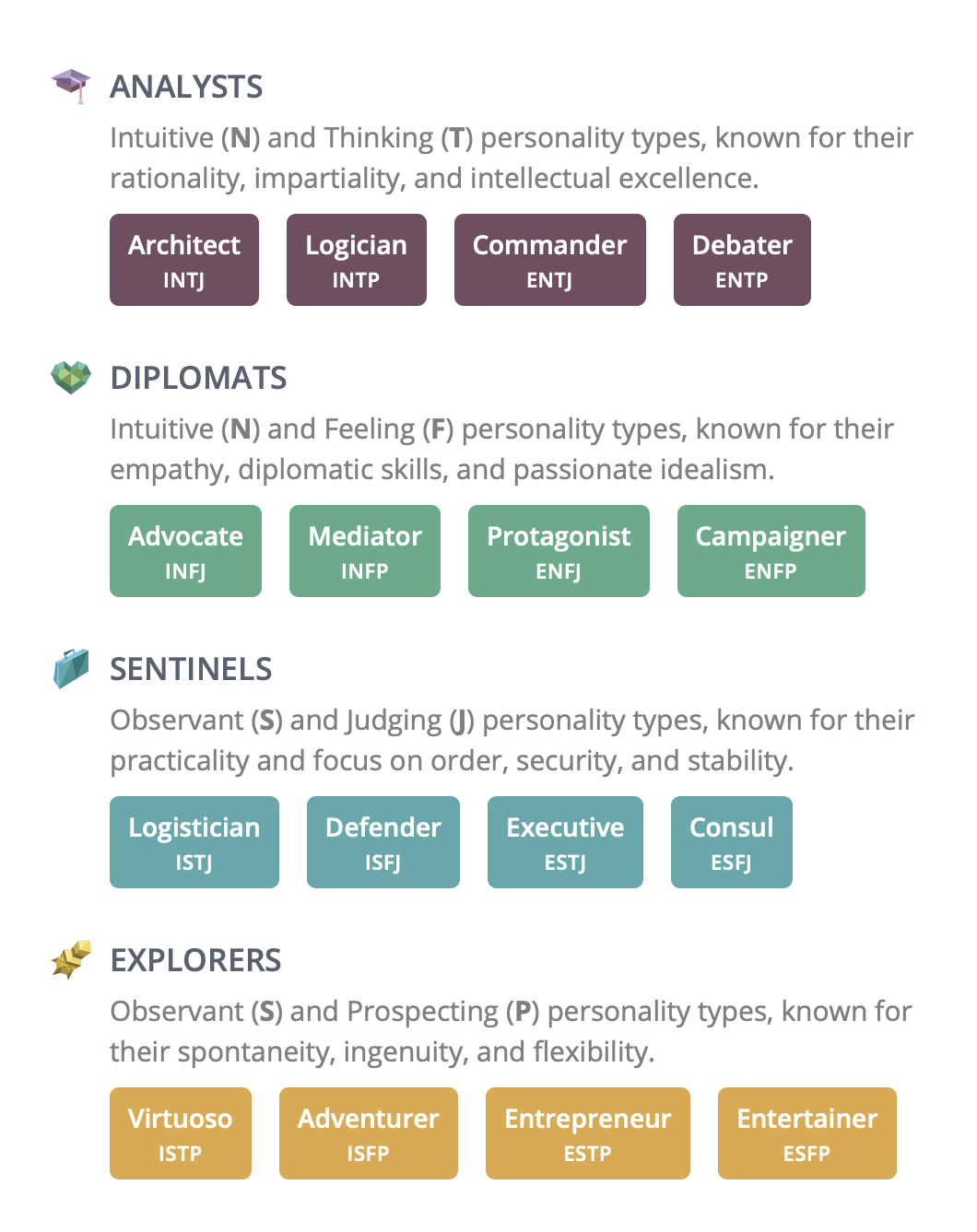 To know yourself better reduces the risk of negative conflict.Activity: Take the test and share your personality type and your feelings about it with each other. Take the test here: https://www.16personalities.com/free-personality-test You can explore each personality type in detail on this webpage.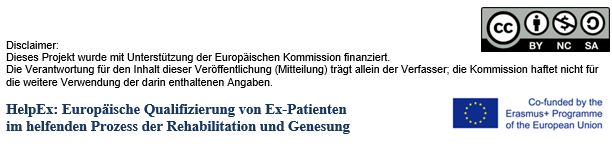 